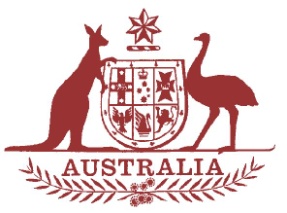 Parliamentary Joint Committee on the National Disability Insurance Scheme
ChairThe Hon. Bruce Billson MPDeputy ChairSenator Alex GallacherMembersDr David Gillespie MP
Ms Jill Hall MPSenator Jo Lindgren The Hon. Jenny Macklin MP
Senator Linda ReynoldsThe Hon. Amanda Rishworth MP
Senator Zed Seselja
Senator Rachel SiewertSenator Anne Urquhart

Correspondence and inquiries to:Committee SecretaryPO Box 6100Parliament HouseCANBERRA   ACT   2600Tel:	02 6277 3083Fax:	02 6277 5829Email: 
ndis.sen@aph.gov.auInternet: www.aph.gov.au/joint_ndisNational Disability Insurance SchemePublic HearingDate	23 October 2015Time	9.30am – 12.00pmVenue	Committee Room 1R1, Parliament House, Canberra9.30am – 12.00pmRoundtable on housingYoung People In Nursing Homes National AllianceMs Sally RichardsHome Modifications AustraliaAHURIEvolve HousingBusiness Council of Co-operatives and MutualsSummer FoundationYoung CareAchieve AustraliaMs Lynn SonterNational Disability Services (NDS)Adjournment